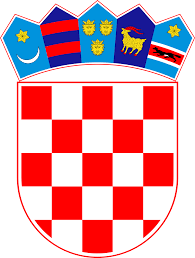 Osnovna  škola Šime Budinića Zadar	Put Šimunova  4KLASA: 112-02/24-06/01                                    URBROJ: 2198-1-6-24-01Zadar, 2.1.2024.g.         OBAVIJEST  O  REZULTATIMA  NATJEČAJA       Ravnateljica  OŠ Šime Budinića Zadar, Put Šimunova 4, temeljem natječaja za: učitelja Informatike  na neodređeno  nepuno radno vrijeme 29 sati tjedno, učitelj Informatike na određeno puno do povratka djelatnika s neplaćenog dopusta, učitelj RN u produženom boravku puno neodređeno vrijeme , učitelj Njemačkog jezika na nepuno radno vrijeme  16 sati tjedno dokraja nastavne godine, učitelja Likovne kulture do povratka djelatnice s rodiljnog dopusta, puno određeno vrijeme,  objavljenih  4.12.2023.g. na Hrvatskom zavodu za zapošljavanje, stranici škole i oglasnoj ploči škole  uz prethodnu suglasnost Školskog odbora od 21.12.2023.g. , donijela je odluku o zasnivanju radnog odnosa sa:Anom Modrić, mag.prim.obr., za radno mjesto učitelja Informatike na neodređeno nepuno radno vrijeme 29 sati tjedno  do zasnivanja radnog odnosa na osnovi ponovljenoga natječaja u roku od pet mjeseci sukladno odredbi članka 107. stavka 12. Zakona o odgoju i obrazovanju u osnovnoj i srednjoj školi.Ivom Martincem, dipl.ekonomist za inf.menađment,  za radno mjesto učitelja Informatike na određeno puno radno vrijeme do povratka djelatnika s neplaćenog dopusta  odnosno  do zasnivanja radnog odnosa na osnovi ponovljenoga natječaja u roku od pet mjeseci sukladno odredbi članka 107. stavka 12. Zakona o odgoju i obrazovanju u osnovnoj i srednjoj školi.Andreom Lovrin, mag.prim.obrazovanja   za radno mjesto  učitelja  Razredne nastave u produženom boravku na neodređeno puno radno vrijeme.Veronikom Šindilj , mag.edukacije likovne kulture  za radno mjesto učitelj Likovne kulture na puno određeno vrijeme, do povratka djelatnice s rodiljnog dopusta.Martinom Bujić, mag.edukacije njemačkog jezika i književnosti za radno mjesto  učitelja  njemačkog jezika na nepuno određeno vrijeme 16 sati tjedno do kraja nastavne godine.Uvid u natječajnu dokumentaciju odnosno zapisnik o provedenom testiranju  svi zainteresirani kandidati mogu obaviti u periodu od  2.1. do 4.1.2024.g. u tajništvu škole od 10,00 do 12,00 sati.                                                                         Ravnateljica: Jagoda Galić, dipl.uč.